Business For Self Form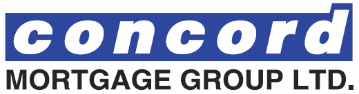 The above is accurate to the best of my knowledge.Business NameOwners and their PercentagesNature of the BusinessHow does the Company get Clients?Number of Full-Time Employees?Number of Part-Time Employees?How are Employees Paid? Hourly/Salary?How do you Bill Customers (Upfront, in Installments, on Completion of Work?)Method of Payment Accepted? (Cash, Cheque, e-Transfers, Debit/Credit cards)Do you Subcontract from a Larger Company?Please list your work experiencePlease list your educational experienceDo you have a succession plan?If you are incorporated, and your company has funds owing to the shareholder(s), please explain why this is the case.__________________		______________Print:_____________		Date__________________		______________Print:_____________		Date